Протокол № 9	позачергового засідання районної комісіїз питань техногенно-екологічної безпеки і надзвичайних ситуацій«22» вересня 2022 року                                                                           м. НіжинГоловувала:  перший заступник голови комісії, Інна ГОРОБЕЙ.Присутні: члени комісії (за окремим списком).Запрошені: (за окремим списком).Слухали:	І. Про стан інформаційно-роз'яснювальної роботи серед населення громад району щодо профілактики попередження загибелі та травмування людей внаслідок надзвичайних подій та пожеж в осінньо-зимовий період 2022-2023 років.(Михайло МАРЧЕНКО, Віктор КРАВЕЦЬ, Аліна СІЛИЧ)	З метою попередження травмування та загибелі людей під час пожеж у житловому секторі, що виникають через необережне поводження з вогнем та недотримання основних заходів безпеки під час користування електрообігрівальними приладами, газовим і пічним обладнанням запропонували вжити первинні заходи для попередження пожеж протягом осінь-зимового періоду 2022-2023 років на території Ніжинського району та провести відповідну роботу в даному напрямку. За результатами доповідей та обговорення комісія вирішила:1.		Ніжинському РУ ГУ ДСНС в області,		Головам міських, селищних, сільських рад району1.1. Організувати роботу щодо здійснення обходів житлового сектору (особливу увагу приділити громадянам похилого віку, сім’ям, які опинились у складних життєвих обставинах) з метою проведення профілактики пожеж, надзвичайних подій, випадків загибелі людей на них.Впродовж осінньо-зимовогоперіоду 2022-2023 років1.2.Організувати видання листівок, пам'яток, плакатів з фотокартками наслідків пожеж і забезпечити їх подальше розповсюдження серед населення під час проведення навчання за місцем проживання, а також розміщення у приміщеннях медичних установ, служб соціального захисту населення, поштових відділень, ощадкас, місцях з масовим перебуванням людей, вокзалах, ринках, в громадському транспорті.Постійно2.		Керівникам підприємств, установ, організацій району2.1. Посилити пожежно-профілактичну роботу, забезпечити суворий контроль за дотриманням правил пожежної безпеки при експлуатації електроустановок, проведенням ремонтних, зварювальних та інших вогневих робіт, справністю засобів пожежогасіння, джерел протипожежного водопостачання.Негайно2.2. Заборонити використання саморобних приладів опалення.Впродовж осінньо-зимовогоперіоду 2022-2023 років2.3.Забезпечити нормативною кількістю первинних засобів пожежогасіння об’єкти з масовим перебуванням людей, культові споруди, під час проведення громадських заходів, організувати з допомогою керівників цих об’єктів чергування відповідальних осіб.ПостійноСлухали:ІІ. Про організацію навчання населення та персоналу об’єктів діям у надзвичайних ситуаціях, за сигналом «Повітряна тривога», проведення спеціальних об’єктових навчань і тренувань з питань цивільного захисту характерних для осінньо-зимового періоду.(Михайло МАРЧЕНКО, Віктор КРАВЕЦЬ, Андрій ДУДКЕВИЧ)	З метою здійснення належного контролю за організацією та підготовкою працюючого населення до дій у надзвичайних ситуаціях, проведення спеціальних об’єктових навчань і тренувань з питань цивільного захисту комісія вирішила:Міським, селищним та сільським громадам району	1. Рекомендувати керівникам підприємств, установ і організацій незалежно від форм власності вживати заходів щодо своєчасного навчання працюючого населення за програми підготовки працівників до дій у надзвичайних ситуаціях, а також під час проведення спеціалізованих об’єктових навчань і тренувань з питань цивільного захисту.До 31 жовтня 2022 року	2. Оновити матеріали куточків цивільного захисту та документацію з питань цивільного захисту.До 31 жовтня 2022 року	3. Забезпечити роботу консультаційних пунктів з питань цивільного захисту населення, провести інформаційно-просвітницьку роботу з питань поведінки населення в умовах надзвичайних ситуацій.До 31 жовтня 2022 року	4. Забезпечити проведення навчання працівників освіти, культури, охорони здоров’я, соціального захисту населення та сільськогосподарських підприємств, та їх дій за сигналом «Повітряна тривога», і проведення спеціальних об’єктових навчань і тренувань з питань цивільного захисту характерних для осінньо-зимового періоду.До 31 жовтня 2022 року	5. Заслуховувати на засіданні відповідної комісії керівників, які нехтують вимогами забезпечення цивільного захисту населення громад.До 31 жовтня 2022 рокуСлухали:ІІІ. Про обстеження підвальних, цокольних та інших заглиблених споруд і приміщень з метою взяття їх на облік, як найпростіших укриттів та споруд подвійного призначення, визначення можливості їх дообладнання до рівня захисних споруд цивільного захисту.(Михайло МАРЧЕНКО, Віктор КРАВЕЦЬ, Андрій ДУДКЕВИЧ)З метою забезпечення укриття населення в умовах надзвичайних ситуацій, та здійснення інформування населення, про місця розташування захисних споруд цивільного захисту, найпростіших укриттів (споруд подвійного призначення) та забезпечення їх обліку, визначення потреби фонду захисних споруд цивільного захисту, планування укриття населення у фонді таких споруд, організації їх обліку, обстеженні підвальних, цокольних та інших заглиблених споруд і приміщень з метою взяття їх на облік, як найпростіших укриттів та споруд подвійного призначення, визначення можливості їх дообладнання до рівня захисних споруд цивільного захисту:За результатами доповіді та з урахуванням обговорення комісія вирішила:Міським, сільським та селищним громадам району спільно з представниками Ніжинського РУ ГУ ДСНС в областіПроводити подальшу роботу щодо взяття на облік, дообладнання або спорудження в особливий період підвальних та інших заглиблених приміщень для укриття населення, як найпростіших укриттів під час проведення вищевказаної роботи використовувати Методичні рекомендації   щодо  проектування інженерних та інших споруд під протирадіаційні укриття та методику, щодо віднесення існуючих будівель і споруд, до  споруд подвійного призначення із захисними властивостями протирадіаційних  укриттів. ПостійноТерміново провести комісійне обстеження (із залученням фахівців Ніжинського РУ ГУ ДСНС в Чернігівській області) ЗСЦЗ та найпростіших укриттів на предмет їх доступності населенню під час повітряної тривоги, наявності показників, та забезпечення їх відповідними матеріалами та засобами. Про проведену роботу інформувати Ніжинську РВА до 07.10.2022 року.Слухали:IV. Про затвердження переліку інженерної та спеціальної техніки на підприємствах, організаціях та установах Ніжинського району, яку за рішенням керівника органу виконавчої влади можливо залучати для проведення рятувальних та інших невідкладних робіт. (Михайло МАРЧЕНКО, Андрій ДУДКЕВИЧ)Доповідачі інформували про можливість залучення інженерної та спеціальної техніки, для проведення рятувальних та інших невідкладних робіт.За результатом обговорення , комісія вирішила:Затвердити «Перелік інженерної та спеціальної техніки на підприємствах, організаціях та установах Ніжинського району, яку за рішенням керівника органу виконавчої влади можливо залучати  для проведення рятувальних та інших невідкладних робіт, використовувати для прибирання снігу і розчистки автомобільних доріг» (Додаток 1).Слухали:V. Про затвердження складу районного оперативного штабу з ліквідації можливих надзвичайних ситуацій в осінньо-зимовий період 2022-2023 років.(Михайло МАРЧЕНКО)За результатом слухання та з врахуванням обговорення, комісія вирішила:Затвердити склад районного оперативного штабу з ліквідації можливих надзвичайних ситуацій в осінньо-зимовий період 2022-2023 років. (Додаток 2).Слухали:VІ. Про затвердження Переліку стаціонарних пунктів обігріву населення, що плануються до розгортання місцевими органами влади у осінньо-зимовий період 2022/2023 років на території Ніжинського району.(Андрій ДУДКЕВИЧ)За результатом слухання та з врахуванням обговорення, комісія вирішила:Затвердити Перелік стаціонарних пунктів обігріву населення, що плануються до розгортання місцевими органами влади у осінньо-зимовий період 2022/2023 років на території Ніжинського району. (Додаток 3).Слухали:VІІ. Про визначення переліків об'єктів критичної інфраструктури району.(Михайло МАРЧЕНКО, Андрій ДУДКЕВИЧ)За результатами слухань, обговорення та з врахуванням реагування і прогнозування документів на особливий період, комісія вирішила:Головам міських, селищних та сільських рад району	1. Відпрацювати та затвердити (уточнити) переліки об'єктів критичної інфраструктури розташованих у межах громад району.До 07 жовтня 2022 року	2. Затверджені копії переліків об'єктів критичної інфраструктури, розташованих в межах громад, району надати до районної військової адміністрації.До 10 жовтня 2022 року	Про виконання рішень комісії проінформувати районну військову адміністрацію у визначені терміни.Перший заступникголови комісії							Інна ГОРОБЕЙСекретар комісії							Юлія НОСЕНКО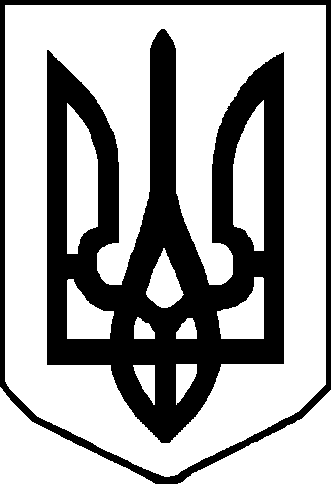 